Wijkraad 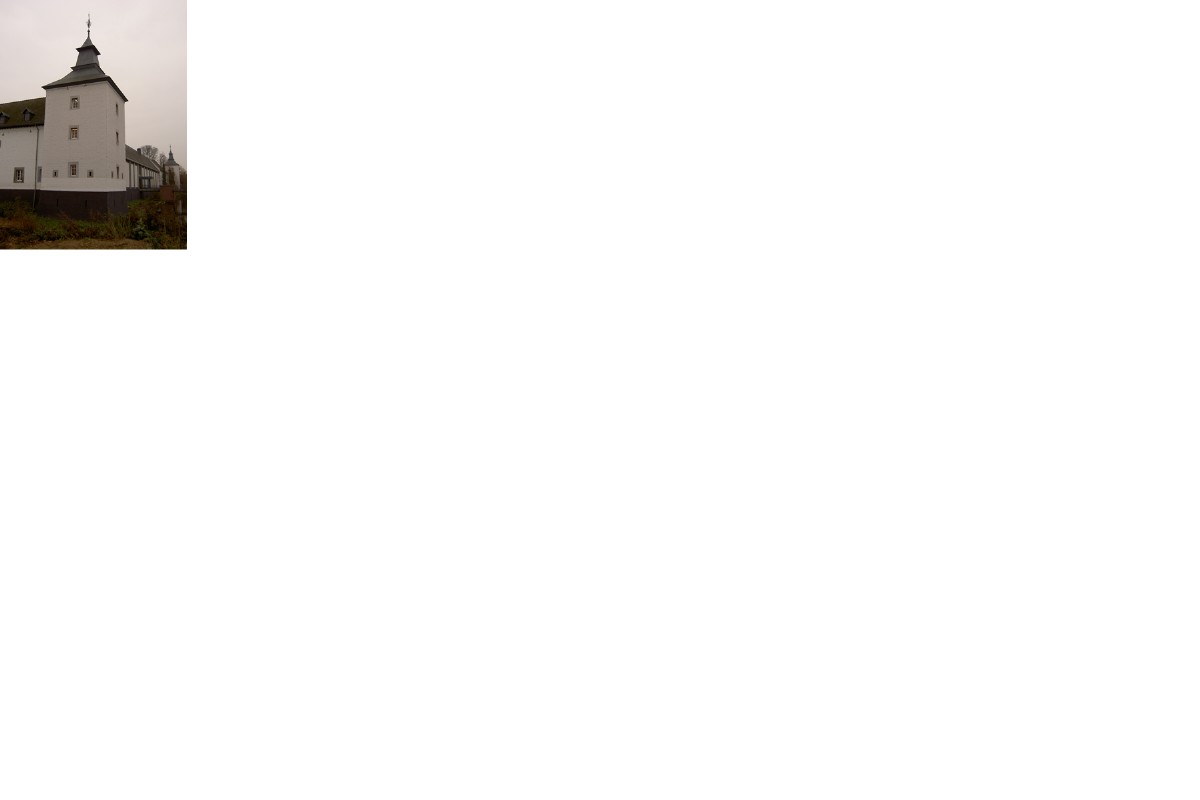 ˝ Born-West ˝ Secretariaat: Prinsbisdomstraat 2 6121 JG Born Tel: 06-11722518. E-mail: wijkraadbornwest@gmail.comVerslag van het wijkraadoverleg van maandag 13 mei 2019.Locatie: Kasteelpark Born.Tijdstip: 19.30uur      Aanwezig: Voorzitter Th. Lahaye, Secretaris L. Verjans, M. Dieteren. Th. Meeks,                         J. Spee. N. Larosch. M. Quax,     Namens: Gemeente:. E. Lebon      Namens de politie: A. Goossens,     Afgemeld: Wethouder P. Meekels, J. Hoedemakers, Lisanne Faessen. Opening voorzitter.De voorzitter de heer Lahaye heet iedereen van harte welkom.Verslag wijkraadoverleg van 11 maart 2019. Binnengekomen stukken. De binnen gekomen stukken worden besproken. Toekomstvisie duurzame accommodaties. Er zijn teveel gebouwen met een te lage bezettingsgraad en dus niet kosten dekkend. In het najaar worden knopen doorgehakt.Het dealen en de vervuiling van de Florianstraat heeft de aandacht van buurtpreventie, de wijkagent en de handhaving.Voortgang behoud verbindingen A2.Verslag van de voortgang door de heer Lahaye. 14 mei eerst volgende overleg.Visie wijkgericht werken 2017-2019:Stand van zaken overlast oudere hangjongeren parkeerplaats gemeenschapshuis Bornermarkt, Parkeerplaats Hospice en Florianstraat.Alleen overlast gemeld op parkeerplaats Florianstraat.Bevindingen wijkagent overlastmeldingen.Het dealen en de vervuiling van de Florianstraat heeft de aandacht van buurtpreventie, de wijkagent en de handhaving.Sky project DSM.De heer Lebon geeft aan dat de gemeente niet enthousiast over het plan van DSM om een zonnepark aan te leggen.Wij vinden dat vreemd gezien de doelstellingen van Nederland.Door de heer Dieteren is het eerste overleg met de bewoners bezocht.In dit overleg was men positief over de komst van het zonnepanelenpark.Actie puntenlijst: De actie punten lijst wordt doorgenomen.Vergaderdata 2019: 16 september, 11 november. Rondvraag:Tijdens de Paasmarkt is de aanrijroute van de ambulance om bij het slachtoffer te komen niet goed verlopen dit zal in de evaluatie besproken worden.De heer Quax vraagt om het verwijderde hekwerk achter het gemeenschapshuis weer terug te plaatsen. Het veldje wordt nu gebruikt als hondenpoep veldje.Sluiting.